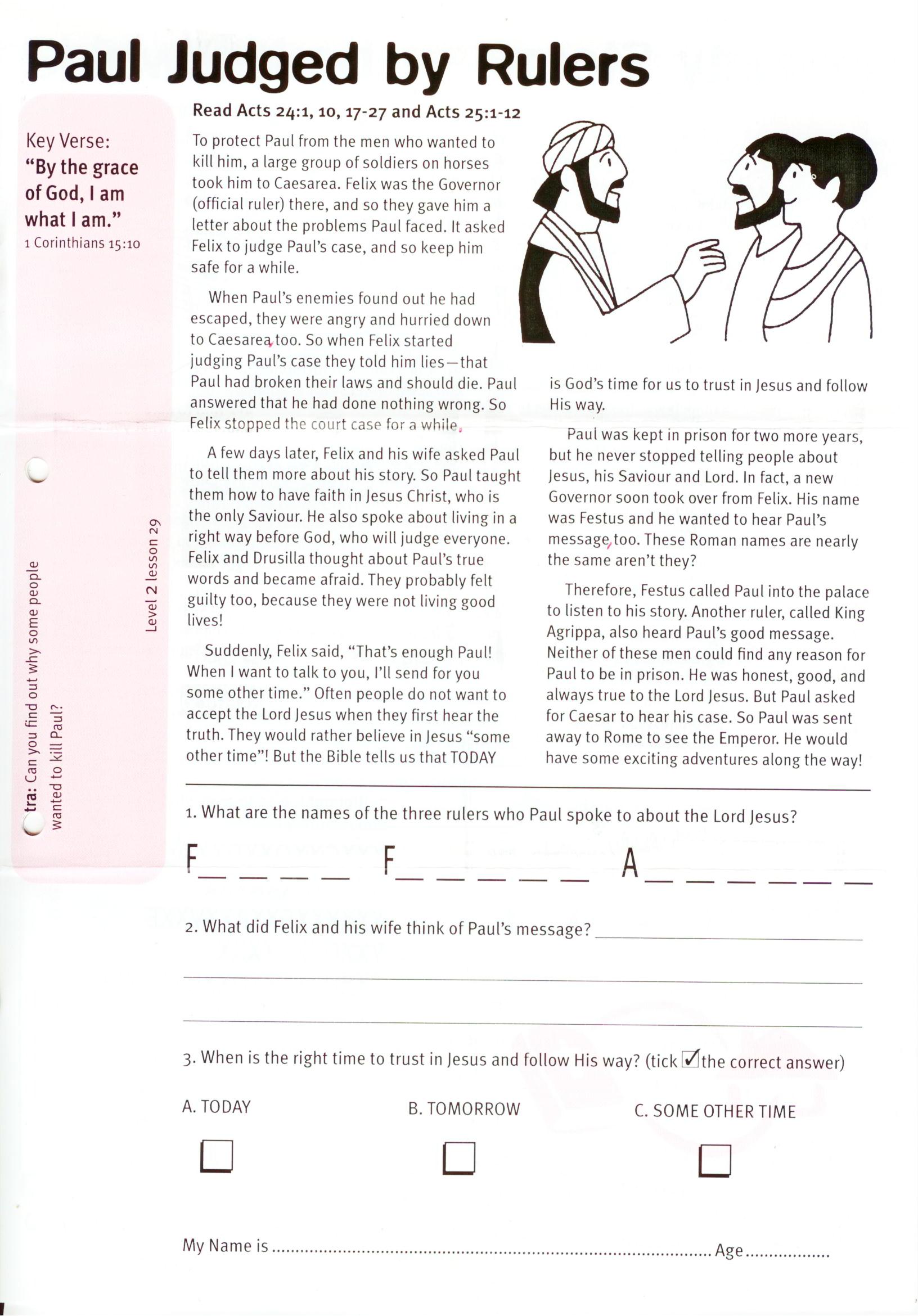 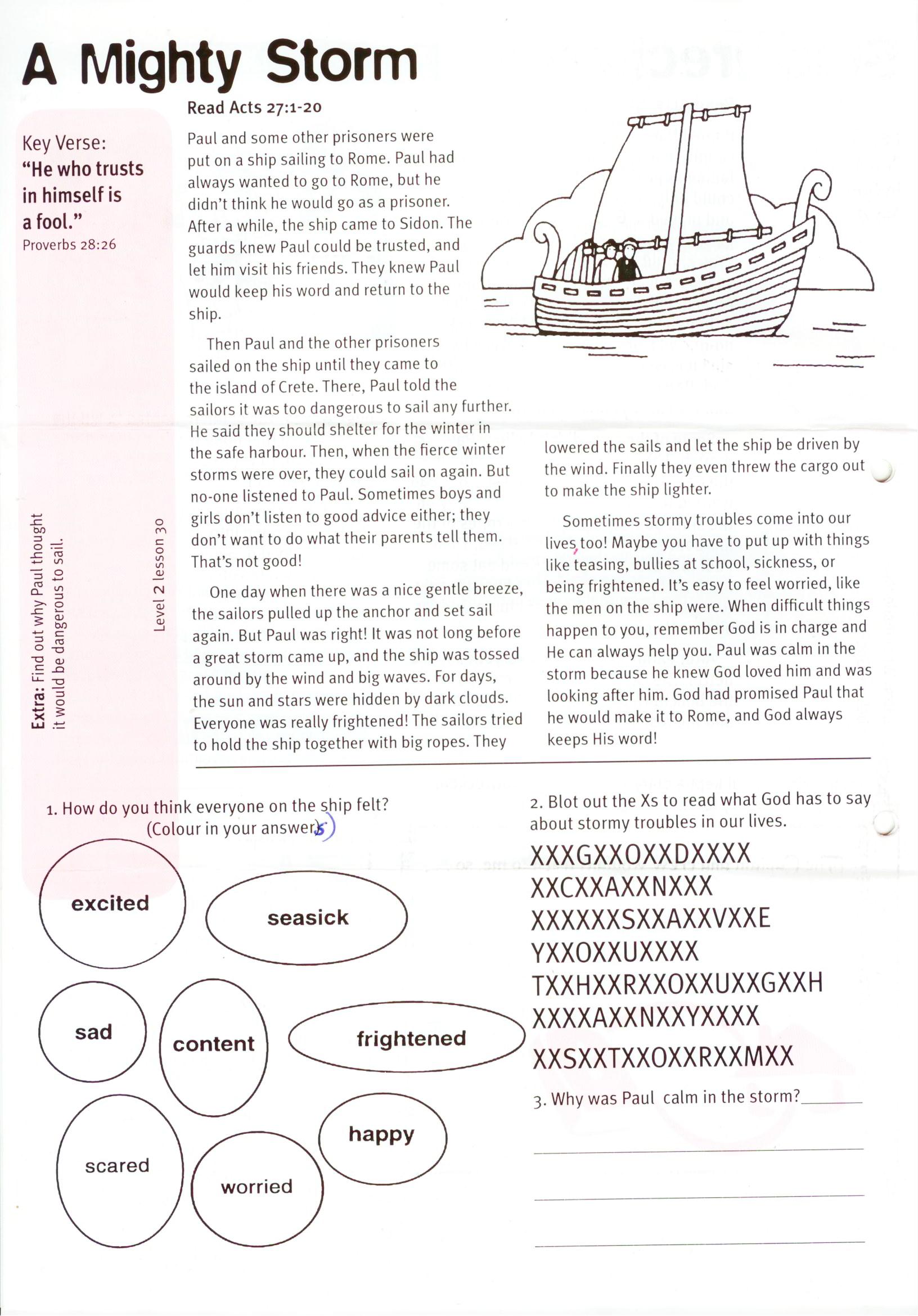 gf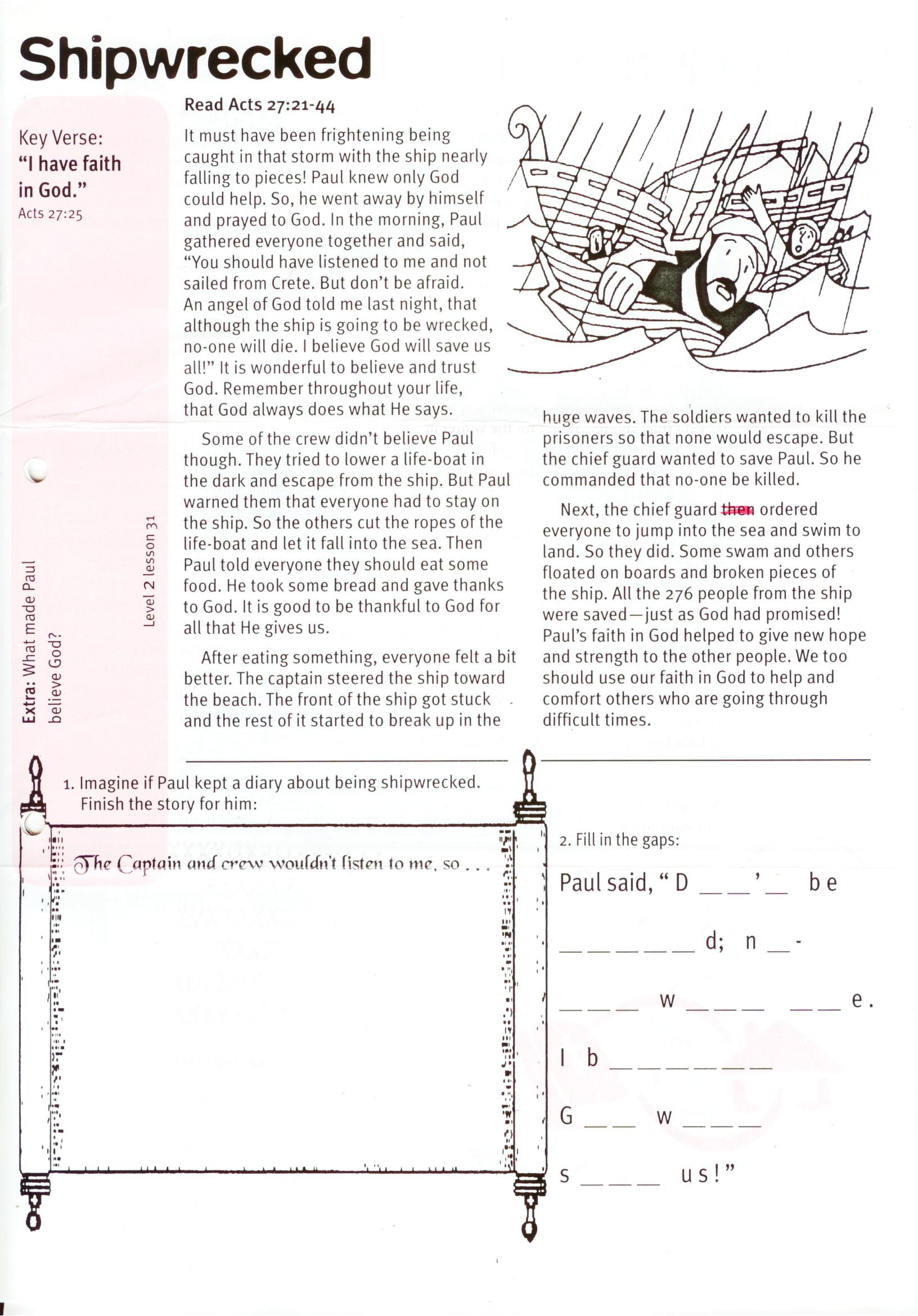 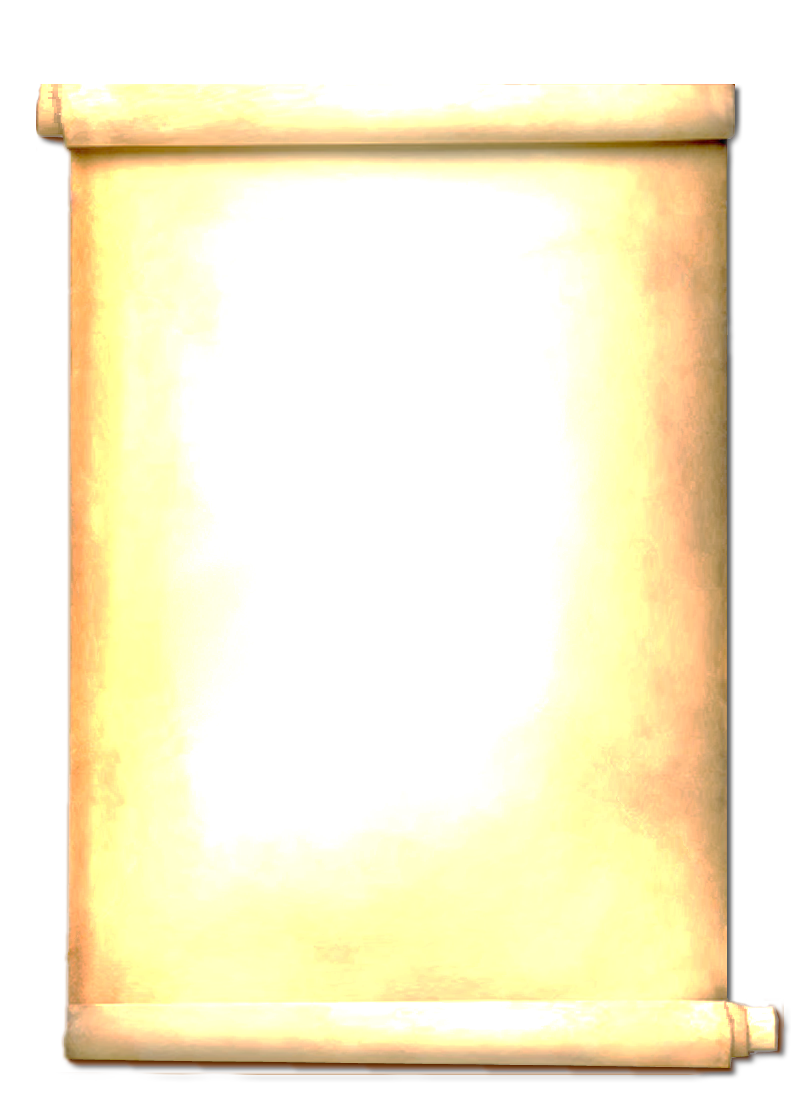 1003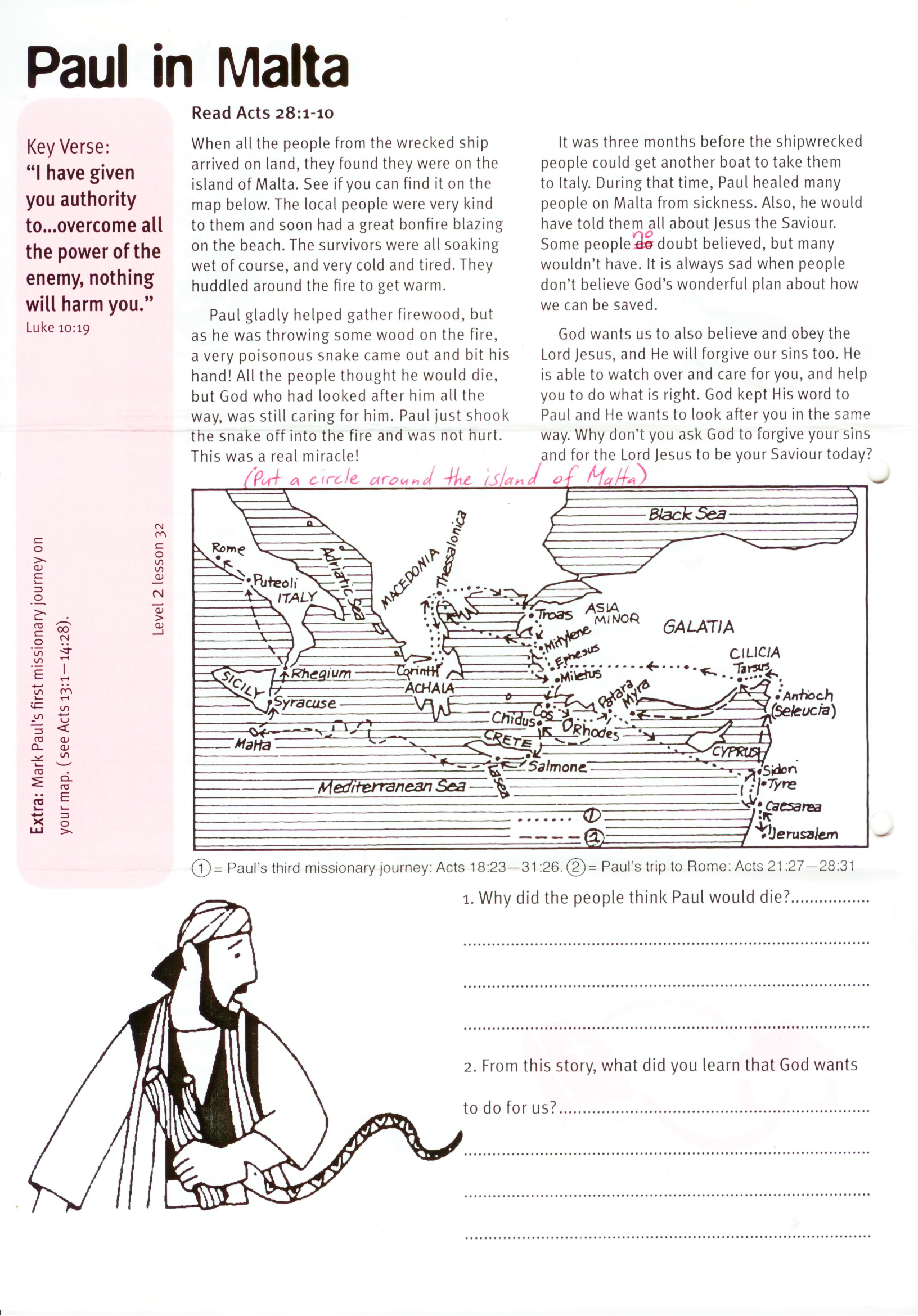 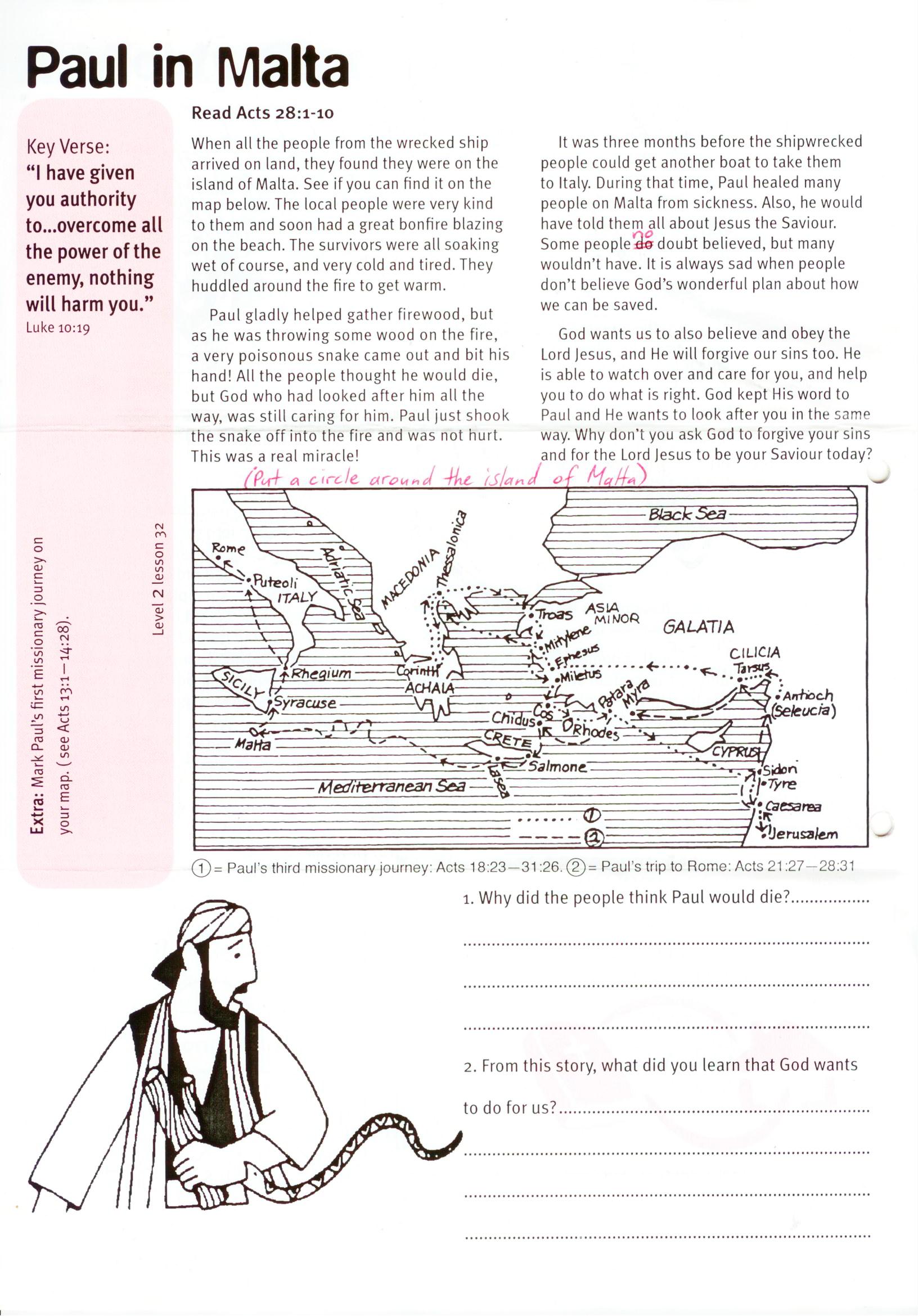 